  АДМИНИСТРАЦИЯ СТУДЕНЕЦКОГО СЕЛЬСКОГО ПОСЕЛЕНИЯ  ШУМЯЧСКОГО РАЙОНА СМОЛЕНСКОЙ ОБЛАСТИ              РАСПОРЯЖЕНИЕ26  сентября  2014 г.                                                                                    № 17-рО мерах по обеспечению пожарной безопасности на территории Студенецкого сельского поселения Шумячского  района  Смоленской  области  в осенне-зимний период 2014/2015 годов      В  целях предупреждения возникновения пожаров в осенне-зимний период 2014/2015 года и своевременной организации их тушения на территории Студенецкого сельского поселения    Шумячского  района  Смоленской  области:    1. Утвердить прилагаемый план противопожарных мероприятий по подготовке Студенецкого сельского поселения к работе в условиях осенне-зимнего периода 2014-2015г.   2. Назначить  старшего  инспектора  Администрации  Студенецкого  сельского  поселения  ответственным  за  реализацию плана противопожарных мероприятий по подготовке Студенецкого сельского поселения к работе в условиях осенне-зимнего периода 2014-2015г.    3. В ноябре 2014г. провести  месячник  пожарной  безопасности на территории Студенецкого сельского поселения, утвердить  прилагаемое Положение о проведении месячника пожарной безопасности.     4. Во  избежание  распространения  пожаров  весной  2015 года  на  жилые  и  хозяйственные  постройки,  объекты  различного  назначения  в  срок  до  1 ноября   2014 года  организовать очистку  прилегающей  к  ним  территории  от  сухой  травы  и сгораемого   мусора.    5. Рекомендовать руководителям предприятий и учреждений, расположенных на территории Студенецкого сельского поселения,  организовать проведение противопожарных мероприятий по подготовке организаций к работе в условиях осенне-зимнего периода 2014/2015г.      6. Назначить  руководителя  Общественного  учреждения  «Добровольная  пожарная  команда  Студенецкого сельского поселения    Шумячского  района  Смоленской  области»  ответственным  за  своевременную  очистку  и  содержание  в  надлежащем  состоянии  незамерзающих  прорубей  на  открытых  водоёмах  в  местах,  оборудованных  для  забора  воды  и  пожарных  гидрантов.      7. Руководителю  Общественного  учреждения  «Добровольная  пожарная  команда  Студенецкого сельского поселения    Шумячского  района  Смоленской  области»  организовать проведение противопожарной пропаганды и агитации.Глава  Администрации                                                                                                  Студенецкого сельского поселения                                                                                    Шумячского района Смоленской области                                      И.В. КулешоваУТВЕРЖДЕН распоряжением  Администрации  Студенецкого сельского поселения Шумячского  района  Смоленской  области                             от 26 сентября  2014года  № 16-р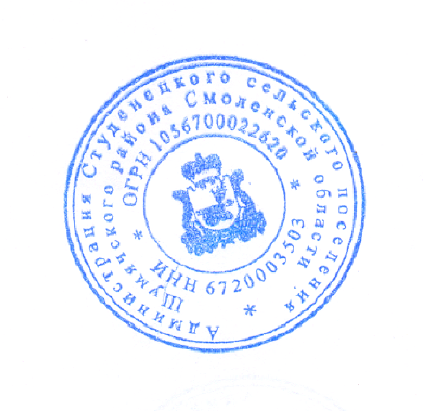 ПЛАН                                                   противопожарных мероприятий по подготовке Студенецкого сельского поселения к работе в условиях осенне-зимнего периода 2014/2015г.-№ п/пНаименование мероприятияСрок проведенияОтветственные123        41.Организация работ по очистке прилегающей к объектам различного назначения территории от сухой травы, сгораемого мусора,  освежение  минерализованных  полосДо15.10.2014гРуководители предприятий, учреждений,  Глава  Администрации2.Организация  работ  по  подготовке  источников  противопожарного  водоснабжения  к  эксплуатации  в  зимний  периодДо01.11.2014гРуководители предприятий, учреждений   Глава  Администрации3.Организация работ по проверке работоспособности,  ремонту и очистке дымоходов печного отопленияДо15.10.2014гРуководители предприятий, учреждений4Организация работ по подготовке к эксплуатации в зимний период пожарного оборудования  и  пожарной  техникиДо01.10.2014гРуководители предприятий, учреждений                    Глава  Администрации5Содержание в исправном состоянии дорог, проездов,  подъездов и проходам к зданиям, а также подступов к пожарному инвентарюПостоянноРуководители предприятий, учреждений